With consideration to event features above, please assess listed hazards and specify controls that will be in place at your event. Add any additional hazards you can think of. Use the risk score calculator on the following page to assess risk.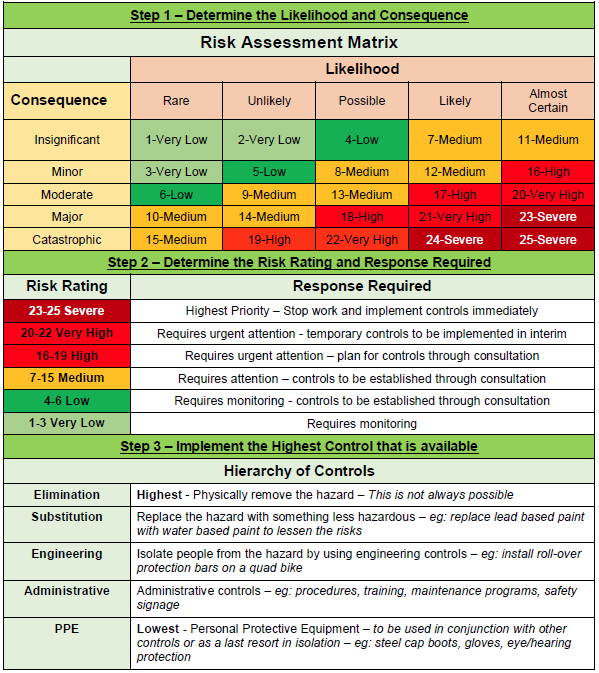 Event Details and Registration InformationEvent Details and Registration InformationCopy and paste both columns below in to online event request form, and submit to Safety and SecurityCopy and paste both columns below in to online event request form, and submit to Safety and SecurityEVENT TITLENAME OF PERSON SUBMITTINGDATE OF EVENTLOCATION OF EVENTEVENT START TIMEEVENT FINISH TIMEEVENT PACK UP AND CLEAN UP TIMENUMBER OF PEOPLE EXPECTED TO ATTENDTYPE AND QUANTITY OF ALCOHOLTYPE AND QUANTITY OF FOODFREE WATER AND AMOUNTNAME OF RF/RA/RT ON DUTYPHONE OF RF/RA/RT ON DUTYNAME OF JCR SOBER REP/S (MUST HAVE RSA)PHONE/S OF JCR SOBER REP/SFULL DESCRIPTION OF EVENTN.B. It is not permitted for any tent pegs or any other posts to be driven in to the ground without the express permission from FMS or Safety and Security.N.B. It is not permitted for any tent pegs or any other posts to be driven in to the ground without the express permission from FMS or Safety and Security.Risk Assessment DetailsRisk Assessment DetailsDate of Risk AssessmentRisk Assessment Consultation GroupList the risk assessment team with the first person being the author of the risk assessment. N.B. A minimum of two people should be included in the risk assessment.Event DetailsEvent DetailsWhere alcohol is being served/supplied?Is alcohol being served/supplied in standard measures?Is a Liquor Licence being extended to UNE property for the event? Will alcohol be sold at the event?Is admission going to be charged for this event? Does admission include alcohol?What measures do you have in place to deal with intoxicated and / or violent people?Are there any entertainment or recreational activities/games/ sport at the event? Is the event being held in a controlled area – where entry and exits points are monitored? Where/how?Is the event BYO? N.B. this will not be approved.Will Head of College be present at the event?Event organisers understand that drinking games or other activities that promote rapid intoxication are prohibited?HazardInherent Risk ScoreProposed ControlsResidual Risk ScoreExcessive alcohol consumptionTransport to and from eventGames and Activities at eventUltraviolet lightInsects, spiders, dogs, snakesSlips, trips, fallsPsychologicalSign OffSign OffSign OffSign off from risk assessment participants indicates agreement amongst the risk assessment team with the contents of this document. Sign off is also required by the person responsible for the control measures.Sign off from risk assessment participants indicates agreement amongst the risk assessment team with the contents of this document. Sign off is also required by the person responsible for the control measures.Sign off from risk assessment participants indicates agreement amongst the risk assessment team with the contents of this document. Sign off is also required by the person responsible for the control measures.NameSignatureDateHead of College ReviewHead of College ReviewHead of College ReviewThe Head of College must review this risk assessment and ensure control measures are reasonably practicable. If a risk rating is identified as Very High or Severe the Risk Assessment MUST be reviewed by the WHS TeamThe Head of College must review this risk assessment and ensure control measures are reasonably practicable. If a risk rating is identified as Very High or Severe the Risk Assessment MUST be reviewed by the WHS TeamThe Head of College must review this risk assessment and ensure control measures are reasonably practicable. If a risk rating is identified as Very High or Severe the Risk Assessment MUST be reviewed by the WHS TeamReviewResponseResponseAre planned control measures reasonably practicable?Are planned control measures sufficient to mitigate risk (based on your knowledge, experience and review of this risk assessment)?Are there any changes to planned control measures?Are further controls required in the future?NameSignatureDateRecords Storage InstructionsA copy of all completed WHS F070 Risk Assessment Forms shall be submitted to Safety and Security via the Event Registration process.